MC KNOLL SCHOOL - SCC MEETING MINUTES 
Thursday June 23rd, 2022 @ 6:15 pm
 MC Knoll School Library Present: Valerie Hollinger, Vanessa Roebuck, Megan Reminek, Erin Roussin, Lorraine Moeller, Phil Adams Regrets: Chantel Kitchen, Brooklyn UngarAbsent: Kristine Vaughn, Amanda KrysaCall to order @ 6:21 pm:  1. Review of meeting’s agenda/additions to agenda - none2. Lorraine motions to approve the minutes of the April 28th, 2022 MC Knoll SCC Meeting as circulated. Valerie seconded.   3. Treasurer’s Report - report circulated and attached - Reconciled bank balance is $12,975.12- Hot Dog lunch raised approximately $1400- Next year to add a few hot dogs into each classroom’s box for teachers to discreetly hand them out to children and youth who need- Next year to do one form per child, not one per family - Next year to put garbage cans out in the field - After expenses and revenues we should be sitting at about $5400Erin motions to approve the Treasurer’s Report as presented for the June 23rd, 2022 MC Knoll SCC Meeting. Valerie seconded.4. Fundraiser’s Report - verbal report given- Family BBQ was the only event/fundraiser since the last meeting- Old Dutch Chips fundraiser, Valerie recommends asking Doug now about doing it as there are still facing shortages 5. Administrators’ Report- Report circulated - Mr. McDowell, Mrs. Smith and Ms. Stewart are transferring from MC Knoll for YRHS, Springside and Columbia - Mrs. Morley and Mrs. Huang will be back next year - Mrs. Bymak and Ms. Meachem will be leaving MC Knoll at the end of this year - Mrs. Dutcheshen will be joining us from Columbia School - Current enrollment is 333, projected enrollment was 315 (based on January numbers) - EA staffing remains at 4, the hiring process has begun for a permanent EA position - Classroom configurations shared - still working on a bus route to drop off at BGC Yorkton to utilize the after school program - Grade 8 awards – video will be made with various teachers and EA’s saying something about each child graduating grade 8. Will still continue with awards as they are important to many youth and they strive to achieve these. Grade 8 students want a dance following the awards and that will be happening. - School start up – supply drop off for all students on August 25 – 26, SCC to potentially host a welcome back to school event. Phil to ask the teachers what they would like to do or see. - Erin to handle bringing coffee, muffins and cookies for the teaching staff on the first day back at school in August. Phil to let us know if the 25th is the best day, and what time is better (morning or coffee time)Valerie motions that the MC Knoll SCC approves up to $250 towards the Welcome Back to School coffee, muffins and cookies for teaching staff. Megan seconded.Fence is done, signage for PHCDC and Walmart to thank them for their support will be made and installed Several summer projects underway: drainage in the field, fix all leaning polls and hoops, cut new basketball backboards for exterior hoops, paint exterior doors, add sand as an interim measure 6. Board Update- n/a7. Other a. Jersey support- Needing 50 jerseys to allow for a large size range to accommodate all sizes and shapes and allow everyone to feel comfortable Lorraine motions for the MC Knoll SCC to contribute $1200 towards the cost of the school sports jerseys. Valerie seconded.SCC to promote what we do, what to expect at a meeting, and push the AGM invites more this yearSet Next Meeting – ?
Meeting Adjourned @ 8:32 pmM.C. Knoll School - School Community CouncilTreasurer’s Report  - June 23rd, 2022Bank Balance: The reconciled bank balance as of May 31st, 2022 is $12,975.12.Expenses paid since April 28, 2022:Revenues earned since April 28, 2022:Respectfully Submitted,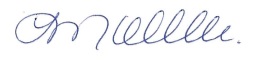 Lorraine MoellerTreasurer, MC Knoll SCCPhone: 306-783-9397Email: l.moeller@sasktel.netCheque #DatePayeeAmountApr. 30/22Cornerstone Service Charges$3.00May 31/22Cornerstone Service Charges$3.00215Jun. 13/22Valerie Hollinger (June BBQ supplies for hot lunch)$736.49216Jun. 13/22M.C. Knoll School (Fence Project)$8,000.00217Jun. 23/22Kristine Vaughan (reimbursements given in cash for two hot dog hot lunch meals)$10.00218Jun. 23/22M.C. Knoll School (Swim/Ski fees sent to our e-transfer in error)$137.25Item/EventAmountJune BBQ Hot Lunch E-transfers$823.00June BBQ Hot Lunch Cash & Cheques$1,067.00SaskEnergy re: June BBQ Hot Lunch$250.00